Publicado en Madrid el 30/11/2018 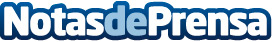 'La tierra de las Españas' o cómo la geopolítica es más necesaria que nuncaDos expertos en la materia, Juan Vicente Caballero Sánchez y Rafael Medina Borrego, publican este tratado para "vacunar contra la megalomanía política"Datos de contacto:Editorial TregolamNota de prensa publicada en: https://www.notasdeprensa.es/la-tierra-de-las-espanas-o-como-la-geopolitica Categorias: Nacional Historia Literatura Sociedad http://www.notasdeprensa.es